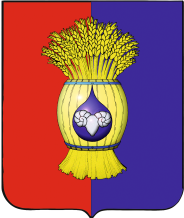 Информация для граждан и организаций о способах направления обращений по фактам коррупции в администрации Ипатовского муниципального района Ставропольского краяГраждане и организации Ипатовского района Ставропольского края имеют право обратиться в администрацию Ипатовского муниципального района Ставропольского края по вопросам нарушений должностными лицами администрации Ипатовского муниципального района Ставропольского края и муниципальных учреждений Ипатовского муниципального района антикоррупционного законодательства, а также совершения ими коррупционных правонарушений по телефонам (865-42) 5-84-40, 5-78-87, 2-28-20,а также по электронной почте: admipatovo@yandex.ruИнформация для муниципальных служащих администрации Ипатовского муниципального района Ставропольского края по вопросам, связанным с применением на практике требований к служебному поведению и общих принципов служебного поведенияИндивидуальное консультирование муниципальных служащих администрации Ипатовского муниципального района Ставропольского края по вопросам, связанным с применением на практике требований к служебному поведению и общих принципов служебного поведения  проводятся:Начальником отдела правового и кадрового обеспечения администрации Ипатовского муниципального района Ставропольского края Коваленко Мариной Александровной, каждый четверг с 14-00 до 16-00 час., каб. № 12;Ведущим специалистом отдела правового и кадрового обеспечения администрации Ипатовского муниципального района Ставропольского края Крюковой Ольгой Александровной, каждый понедельник, среду, пятницу с 14-00 до 16-00 час. каб. № 13